На этой неделе мы изучаем:Тема: «Одежда. Обувь. Головные уборы»Родителям рекомендуется:1.Рассмотреть с ребёнком картинки. Закрепить в речи обобщающее слово «одежда». Из каких частей состоит одежда, как за ней ухаживать.2.Рассмотреть обувь, закрепить обобщающее слово «обувь», из каких частей состоит, как нужно ухаживать за обувью.3.Рассмотреть головные уборы. Закрепить в речи обобщающее слово «головные уборы». Для чего нужны головные уборы. Назови, что нарисовано на картинках. Скажи, как все это назвать одним словом. Одежда                                                                            Обувь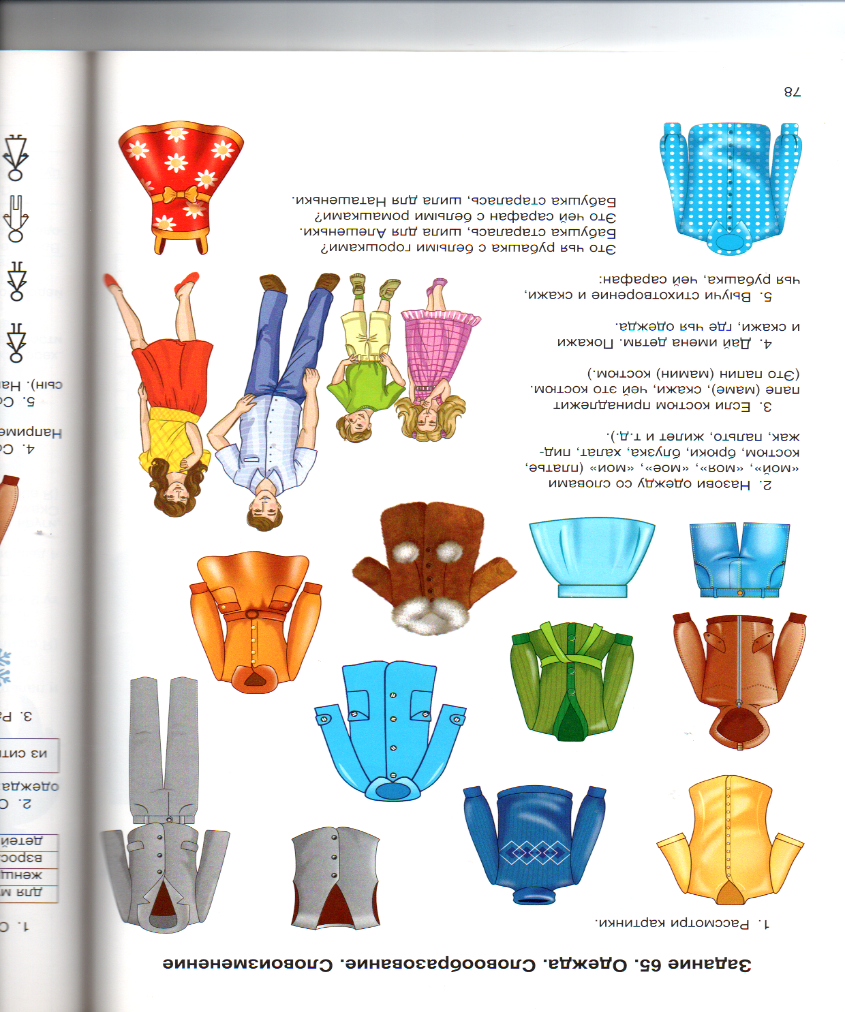 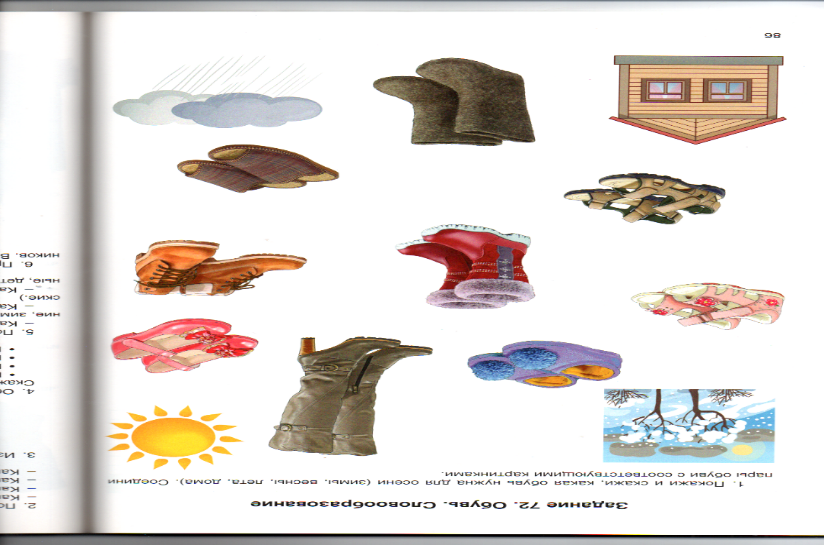  Головные уборы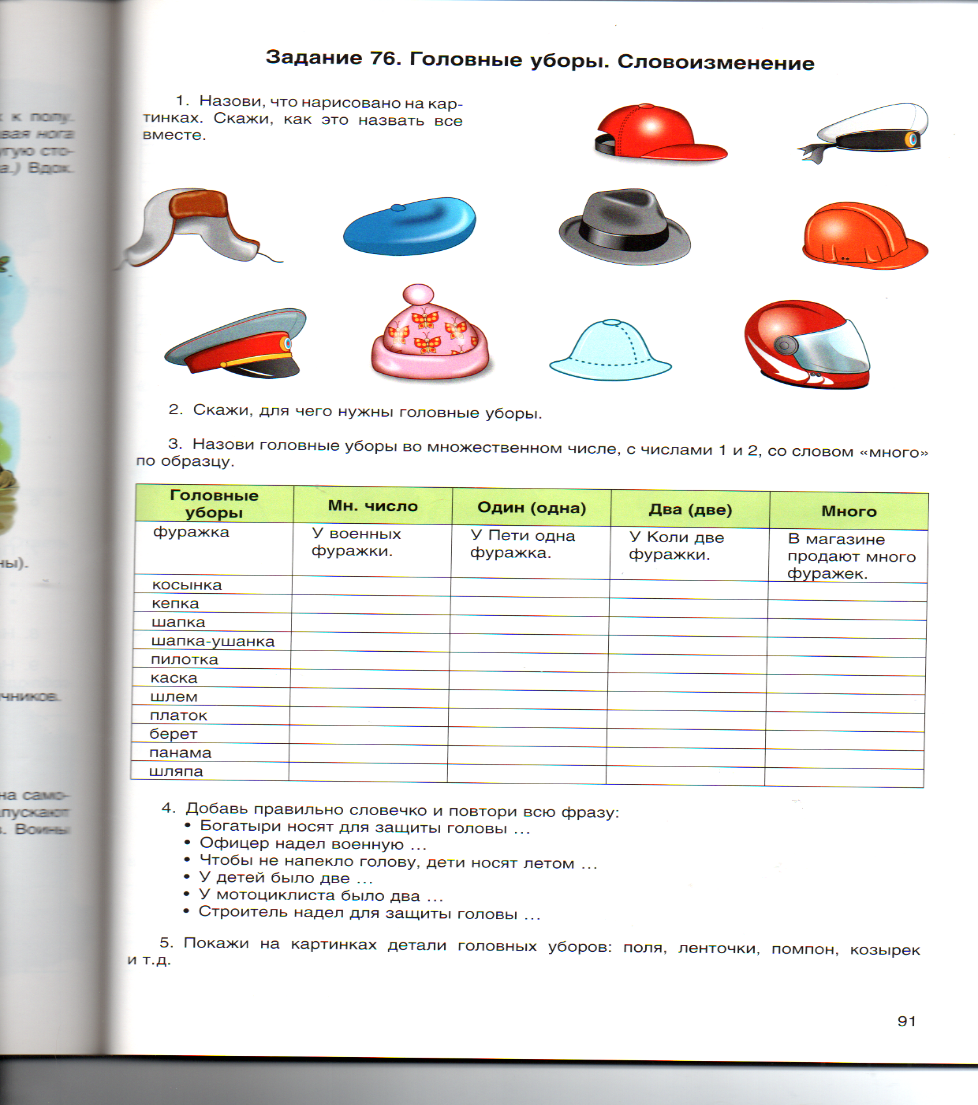 1. Игра «Один – много» Футболка – футболки – много футболок.Носок – носки – много носков.Платье – платья – много платьев.Фартук – фартуки – много фартуков.Юбка – юбки – много юбок.Рубашка – рубашки – много рубашек.Шуба – шубы – много шуб.Плащ – плащи – много плащей.2. Игра: «Из чего – какой?»Шапка из шерсти – шерстяная.Платок из шёлка – шёлковый.Панама из хлопка – хлопковая.Кепка из кожи – кожаная.Ушанка из меха – меховая.3. Игра: «Посчитай предметы»
(согласование количественных числительных с существительными
одна куртка – две куртки – пять курток)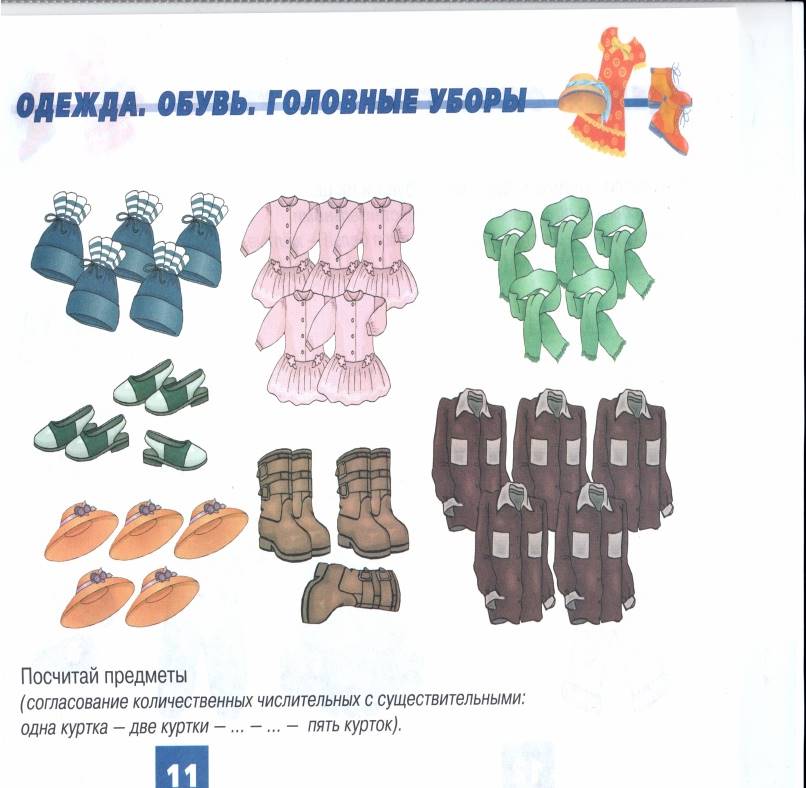 4. Игра: «Назови по материалу»Обувь из кожи – кожаная.Обувь из резины – резиновая.Обувь из материи – матерчатая.Обувь из замши – замшевая.Обувь из меха – меховая.